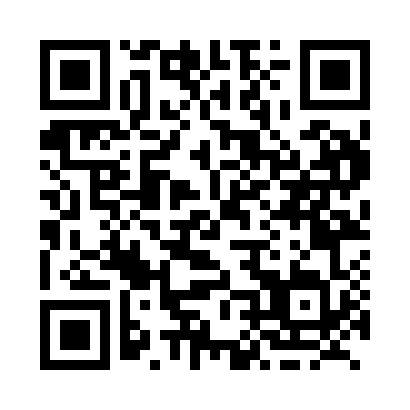 Prayer times for Tara, Ontario, CanadaMon 1 Jul 2024 - Wed 31 Jul 2024High Latitude Method: Angle Based RulePrayer Calculation Method: Islamic Society of North AmericaAsar Calculation Method: HanafiPrayer times provided by https://www.salahtimes.comDateDayFajrSunriseDhuhrAsrMaghribIsha1Mon3:515:441:296:509:1311:062Tue3:525:451:296:499:1311:053Wed3:535:451:296:499:1211:044Thu3:545:461:296:499:1211:045Fri3:555:471:296:499:1211:036Sat3:565:471:296:499:1111:027Sun3:575:481:306:499:1111:018Mon3:585:491:306:499:1011:019Tue4:005:501:306:499:1011:0010Wed4:015:501:306:489:0910:5911Thu4:025:511:306:489:0910:5812Fri4:035:521:306:489:0810:5713Sat4:055:531:306:489:0810:5514Sun4:065:541:316:479:0710:5415Mon4:085:551:316:479:0610:5316Tue4:095:561:316:479:0610:5217Wed4:105:571:316:469:0510:5018Thu4:125:571:316:469:0410:4919Fri4:135:581:316:459:0310:4820Sat4:155:591:316:459:0210:4621Sun4:176:001:316:449:0110:4522Mon4:186:011:316:449:0010:4323Tue4:206:021:316:438:5910:4224Wed4:216:031:316:438:5810:4025Thu4:236:051:316:428:5710:3926Fri4:246:061:316:428:5610:3727Sat4:266:071:316:418:5510:3528Sun4:286:081:316:408:5410:3429Mon4:296:091:316:408:5310:3230Tue4:316:101:316:398:5210:3031Wed4:336:111:316:388:5010:28